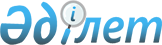 Қарағанды облысының су нысандары мен су шаруашылығы құрылыстарында жаппай демалуға, туризм мен спортқа арналған орындарды белгілеу туралыҚарағанды облысының әкімдігінің 2023 жылғы 19 қыркүйектегі № 67/01 қаулысы. Қарағанды облысының Әділет департаментінде 2023 жылғы 20 қыркүйекте № 6486-09 болып тіркелді
      Қазақстан Республикасының Су кодексіне, Қазақстан Республикасы "Қазақстан Республикасындағы жергілікті мемлекеттік басқару және өзін-өзі басқару туралы" Заңына, Қазақстан Республикасы Ішкі істер министрінің 2015 жылғы 19 қаңтардағы № 34 "Су айдындарындағы қауіпсіздік қағидаларын бекіту туралы" бұйрығына (Нормативтік құқықтық актілерді мемлекеттік тіркеу тізілімінде № 10335 болып тіркелген) сәйкес, экологиялық талаптарды және адам өмірінің қауіпсіздігін сақтау мақсатында, Қарағанды облысының әкімдігі ҚАУЛЫ ЕТЕДІ:
      1. Қарағанды облысының су нысандары мен су шаруашылығы құрылыстарында жаппай демалуға, туризм мен спортқа арналған орындар осы қаулының қосымшасына сәйкес белгіленсін.
      2. Қала және аудан әкімдері су айдындарындағы қауіпсіздік ережелері талаптарының сақталуын қамтамасыз етсін.
      3. "Қарағанды облысының дене шынықтыру және спорт басқармасы" мемлекеттік мекемесі, "Қарағанды облысының кәсіпкерлік басқармасы" мемлекеттік мекемесі, "Қарағанды облысының табиғи ресурстар және табиғат пайдалануды реттеу басқармасы" мемлекеттік мекемесі заңнамада белгіленген тәртіппен осы қаулыдан туындайтын өзге де шараларды қабылдасын.
      4. Қарағанды облысының әкімдігінің 2019 жылғы 12 қыркүйектегі № 53/04 "Қарағанды облысының су нысандары мен су шаруашылығы құрылыстарында жаппай демалуға, туризм мен спортқа арналған орындарды белгілеу туралы" қаулысының (Нормативтік құқықтық актілерді мемлекеттік тіркеу тізілімінде № 5480 болып тіркелген) күші жойылды деп танылсын.
      5. Осы қаулының орындалуын бақылау Қарағанды облысы әкімінің орынбасарына жүктелсін.
      6. Осы қаулы алғашқы ресми жарияланған күнінен кейін күнтізбелік он күн өткен соң қолданысқа енгізіледі.
      "КЕЛІСІЛДІ"
      "Қазақстан Республикасы
      Денсаулық сақтау министрлігі
      Санитариялық-эпидемиологиялық
      бақылау комитеті
      Қарағанды облысының
      санитариялық-эпидемиологиялық
      бақылау департаменті"
      республикалық мемлекеттік
      мекемесі
      "КЕЛІСІЛДІ"
      "Қазақстан Республикасы
      Экология және
      табиғи ресурстар министрлігі
      Су ресурстары комитетінің
      Су ресурстарын пайдалануды реттеу
      және қорғау жөніндегі Нұра-Сарысу
      бассейндік инспекциясы" республикалық
      мемлекеттік мекемесі
      "КЕЛІСІЛДІ"
      "Қазақстан Республикасы
      Экология және
      табиғи ресурстар министрлігі
      Су ресурстары комитетінің
      Су ресурстарын пайдалануды
      реттеу және қорғау жөніндегі
      Балқаш - Алакөл бассейндік инспекциясы"
      республикалық мемлекеттік мекемесі
      "КЕЛІСІЛДІ"
      "Қазақстан Республикасы
      Экология және табиғи ресурстар министрлі
      Экологиялық реттеу және
      бақылау комитеті
      Қарағанды облысының
      экология департаменті"
      республикалық мемлекеттік
      мекемесі Қарағанды облысының су нысандары мен су шаруашылығы құрылыстарында жаппай демалуға, туризм мен спортқа арналған орындардың тізімі
					© 2012. Қазақстан Республикасы Әділет министрлігінің «Қазақстан Республикасының Заңнама және құқықтық ақпарат институты» ШЖҚ РМК
				
      Қарағанды облысының әкімі

Е. Булекпаев
Қарағанды облысы
әкімдігінің
2023 жылғы 19
қыркүйектегі
№ 67/01
Қаулысына қосымша
№ р/с
Кол-во в н.п.
Су нысандары мен су шаруашылығы құрылыстарындағы жаппай демалуға, туризм мен спортқа арналған орындардың атауы және орналасқан жері
Ескерту
Қарағанды қаласы
Қарағанды қаласы
Қарағанды қаласы
Қарағанды қаласы
1.
1)
Қалалық жағажай, БЛКЖО 30 жылдығы атындағысаябағындағы орталық көлдің жағалау белдеуі
Коммуналдық
2.
2)
Қалалық жағажай, Федоров су қоймасының жағалау белдеуі
Коммуналдық
3.
3)
Федоров су қоймасындағы "Hummerhead" сүңгуір орталығы"
Жеке меншік
4.
4)
Федоров су қоймасындағы "Horizon" демалыс аймағы
Жеке меншік
5.
5)
Федоров су қоймасындағы "Eva" демалыс аймағы
Жеке меншік
6.
6)
Федоров су қоймасындағы "Eco-Villa" демалыс аймағы
Жеке меншік
7.
7)
Федоров су қоймасындағы "Маяк" яхта клубы
Жеке меншік
Теміртау қаласы
Теміртау қаласы
Теміртау қаласы
Теміртау қаласы
8.
1)
"Солнечная лагуна" жағажайы, Самарқанд су қоймасының жағалау белдеуі
Жеке меншік
9.
2)
Жағажай, Самарқанд су қоймасының жағалау белдеуі
Жеке меншік
10.
3)
"Сан-Тропе" жағажайы, Самарқанд су қоймасының жағалау белдеуі
Жеке меншік
11.
4)
"Ракета" демалыс базасы, Самарқанд су қоймасының жағалау белдеуі
Жеке меншік
12.
5)
"Космонавт" отбасылық демалыс базасы, Самарқанд су қоймасының жағалау белдеуі
Жеке меншік
13.
6)
"Жас Алаш" балалар сауықтыру лагері, Самарқанд су қоймасының жағалау белдеуі
Жеке меншік
14.
7)
Демалыс орны, Самарқанд су қоймасының жағалау белдеуі
Жеке меншік
15.
8)
Қалалық жағажай, Самарқанд су қоймасының жағалау белдеуі
Коммуналдық
16.
9)
"LOFT" демалыс аймағы, № 2 есеп кварталы, №6 учаске
Жеке меншік
17.
10)
Конвертер цехының демалыс аймағы, Самарқанд су қоймасының оң жағалауы
Жеке меншік
18.
11)
"Алау" балалар сауықтыру лагері, Самарқанд су қоймасының оң жағалауы
Жеке меншік
19.
12)
"Дружный" демалыс аймағы, Самарқанд су қоймасының оң жағалауы
Жеке меншік
20.
13)
№1 листопрокат цехының демалыс аймағы (ЛПЦ-1), Самарқанд су қоймасының оң жағалауы
Жеке меншік
21.
14)
№2 листопрокат цехының демалыс аймағы (ЛПЦ-2), Самарқанд су қоймасының оң жағалауы
Жеке меншік
22.
15)
№ 3 листопрокат цехының демалыс аймағы (ЛПЦ-3), Самарқанд су қоймасының оң жағалауы
Жеке меншік
23.
16)
Домна цехының демалыс аймағы, Самарқанд су қоймасының оң жағалауы
Жеке меншік
24.
17)
Кокс-химия өндірісінің демалыс аймағы (КХП), Самарқанд су қоймасының оң жағалауы
Жеке меншік
25.
18)
Механикалық цехтың демалыс аймағы, Самарқанд су қоймасының оң жағалауы
Жеке меншік
26.
19)
Темір жол көлігін басқару демалыс аймағы (УДТ), Самарқанд су қоймасының оң жағалауы
Жеке меншік
27.
20)
"Інжу" жағажайы, Мичурин көшесі, № 120А ғимарат
Жеке меншік
28.
21)
"Жеті жұма" жағажайы, Мичурин көшесі, № 114
Жеке меншік
Балқаш қаласы
Балқаш қаласы
Балқаш қаласы
Балқаш қаласы
29.
1)
Балқаш көлі, азаматтардың жаппай демалуы үшін пайдаланылатын жағажай "Балдәурен" шаруашылық жүргізу құқығындағы республикалық мемлекеттік кәсіпорнының жағалау сызығының шегінде 46,778765, 74,978782-ден 46,783175,74,976101 координаттары бойынша
Балқаш көлінің солтүстік жағалауы
30.
2)
Балқаш көлі, жағажай-46.787487, 74.975018-ден 46.792145, 74.979511-ге дейінгі координаттар бойынша "Аква Co" демалыс аймағының жағалау сызығының шекарасында азаматтардың жаппай демалуы үшін пайдаланылатын жағажай
Бертіс Шығанағы
31.
3)
Балқаш көлі, жағажай-46.793320, 74.988076 бастап 46.818322, 74.998797 дейін жағалау сызығының шекарасында азаматтардың жаппай демалуы үшін пайдаланылатын
Бертіс Шығанағы
32.
4)
Балқаш көлі, "Медициналық колледж" коммуналдық жағажайы, жағалау сызығының шекараларында 46.821618, 74.997732 бастап 46.833136, 74.979304 дейін
Бертіс Шығанағы
33.
5)
Балқаш көлі, жағалау сызығының шекарасындағы коммуналдық жағажай 46.832726, 74.977400 бастап 46.831672, 74.974828 дейін
Бертіс Шығанағы
34.
6)
Балқаш көлі, жағажай-46.791860, 74.942479 бастап 46.800050, 74.917195 дейінгі координаттар бойынша жасыл (мүйіс) мыса жағалау сызығының шекарасында азаматтардың жаппай демалуы үшін пайдаланылатын жағажай
Балқаш көлінің солтүстік жағалауы
35.
7)
Балқаш көлі, жағажай-46.764691, 74.863010 бастап 46.764282, 74.832896 дейінгі координаттар бойынша Торанғалық кентінің жағалау сызығының шекарасында азаматтардың жаппай демалуы үшін пайдаланылатын жағажай
Балқаш көлінің солтүстік жағалауы
36.
8)
Балқаш көлі, жағажай-46.760651, 74.831789 бастап 46.760142, 74.830029 дейінгі координаттар бойынша Торанғалық кентінің жағалау сызығының шекарасында азаматтардың жаппай демалуы үшін пайдаланылатын жағажай
Балқаш көлінің солтүстік жағалауы
37.
9)
Балқаш көлі, жағажай-46.761689, 74.825296 бастап 46.761362, 74.819611 дейін координаттары бойынша Торанғалық кентінің "Тұлпар" демалыс аймағының жағалау сызығының шекарасында азаматтардың жаппай демалуы үшін пайдаланылатын жағажай
Балқаш көлінің солтүстік жағалауы
38.
10)
Балқаш көлі, жағажай-кенттің жағалау сызығының шекарасында азаматтардың жаппай демалуы үшін пайдаланылады.Шұбар-түтік координаттары бойынша 46.765125, 74.743616 бастап 46.772956, 74.702727 дейін
Балқаш көлінің солтүстік жағалауы
Абай ауданы
Абай ауданы
Абай ауданы
Абай ауданы
39.
1)
№ 1А "Ленин атындағы Шахта" демалыс аймағы, Шерубай-Нұра су қоймасының жағалау белдеуі Топар кенті
Жеке меншік
40.
2)
№ 4 "Қазақстан шахтасы"демалыс аймағы, Шерубай-Нұра су қоймасының жағалау белдеуі Топар кенті
Жеке меншік
41.
3)
№ 6 "Абай шахтасы" демалыс аймағы, Шерубай-Нұра су қоймасының жағалау белдеуі Топар кенті
Жеке меншік
42.
4)
№ 9 "Придолинская автобазасы" демалыс аймағы, Шерубай-Нұра су қоймасының жағалау белдеуі Топар кенті
Жеке меншік
43.
5)
№ 15 "Тентек шахтасы" демалыс аймағы, Шерубай-Нұра су қоймасының жағалау белдеуі Топар кенті
Жеке меншік
44.
6)
№ 16 "Саран шахтасы" демалыс аймағы, Шерубай-Нұра су қоймасының жағалау белдеуі Топар кенті
Жеке меншік
45.
7)
№ 17 демалыс аймағы, "Кузембаева атындағы шахта", Шерубай-Нұра су қоймасының жағалау белдеуі Топар кенті
Жеке меншік
46.
8)
№ 20 "НОММ "зауыты" демалыс аймағы, Шерубай-Нұра су қоймасының жағалау белдеуі Топар кенті
Жеке меншік
47.
9)
№ 29 "Шахтинская шахтасы" демалыс аймағы, Шерубай-Нұра су қоймасының жағалау белдеуі Топар кенті
Жеке меншік
48.
10)
№ 66 "Костенко атындағы Шахта" демалыс аймағы, Шерубай-Нұра су қоймасының жағалау белдеуі Топар кенті
Жеке меншік
49.
11)
№ 1 демалыс аймағы, Шерубай-Нұра су қоймасының жағалау белдеуі, Топар кенті
Жеке меншік
50.
12)
№ 2 "Шұбар" демалыс аймағы, Топар кенті Шерубай-Нұра су қоймасының жағалау белдеуі
Жеке меншік
51.
13)
№ 8 демалыс аймағы, Шерубай-Нұра су қоймасының жағалау белдеуі Топар кенті
Жеке меншік
52.
14)
№ 8 демалыс аймағы, Топар кенті Шерубай-Нұра су қоймасының жағалау белдеуі
Жеке меншік
53.
15)
№ 10 демалыс аймағы, Топар кенті Шерубай-Нұра су қоймасының жағалау белдеуі
Жеке меншік
54.
16)
№ 12 демалыс аймағы, Топар кенті Шерубай-Нұра су қоймасының жағалау белдеуі
Жеке меншік
55.
17)
№ 13 демалыс аймағы, Топар кенті Шерубай-Нұра су қоймасының жағалау белдеуі
Жеке меншік
56.
18)
№ 18 "Усадьба" демалыс аймағы, Шерубай-Нұра су қоймасының жағалау белдеуі Топар кенті
Жеке меншік
57.
19)
№ 21 демалыс аймағы, Топар кенті Шерубай-Нұра су қоймасының жағалау белдеуі
Жеке меншік
58.
20)
№ 23 демалыс аймағы №1 "23 жеке үй" учаскесі, Шерубай-Нұра су қоймасының жағалау белдеуі Топар кенті
Жеке меншік
59.
21)
№ 23 демалыс аймағы №2 учаске, Шерубай-Нұра су қоймасының жағалау белдеуі Топар кенті
Жеке меншік
60.
22)
№ 27 демалыс аймағы, Топар кенті Шерубай-Нұра су қоймасының жағалау белдеуі
Жеке меншік
61.
23)
№ 30 "Дарус" демалыс аймағы, Шерубай-Нұра су қоймасының жағалау белдеуі Топар кенті
Жеке меншік
62.
24)
№ 34 демалыс аймағы, Топар кенті Шерубай-Нұра су қоймасының жағалау белдеуі
Жеке меншік
63.
25)
№35а "Пикник" демалыс аймағы, Шерубай-Нұра су қоймасының жағалау белдеуі Топар кенті
Жеке меншік
64.
26)
№ 36 "Тынығу мазева" демалыс аймағы, Топар кенті Шерубай-Нұра су қоймасының жағалау белдеуі
Жеке меншік
65.
27)
№ 37 "Лейла"демалыс аймағы, Шерубай-Нұра су қоймасының жағалау белдеуі Топар кенті
Жеке меншік
66.
28)
№ 38 демалыс аймағы, Топар кенті Шерубай-Нұра су қоймасының жағалау белдеуі
Жеке меншік
67.
29)
№39 "Алтын құмдар" демалыс аймағы, Шерубай-Нұра су қоймасының жағалау белдеуі Топар кенті
Жеке меншік
68.
30)
№ 40 "Достық"демалыс аймағы, Шерубай-Нұра су қоймасының жағалау белдеуі Топар кенті
Жеке меншік
69.
31)
№ 41 демалыс аймағы, Шерубай-Нұра су қоймасының жағалау белдеуі Топар кенті
Жеке меншік
70.
32)
№ 48 демалыс аймағы, Шерубай-Нұра су қоймасының жағалау белдеуі Топар кенті
Жеке меншік
71.
33)
№ 49 "Ариадна" демалыс аймағы, Шерубай-Нұра су қоймасының жағалау белдеуі Топар кенті
Жеке меншік
72.
34)
№ 53 "Жайлау" демалыс аймағы, Шерубай-Нұра су қоймасының жағалау белдеуі Топар кенті
Жеке меншік
73.
35)
№ 55 демалыс аймағы, Шерубай-Нұра су қоймасының жағалау белдеуі Топар кенті
Жеке меншік
74.
36)
№56 демалыс аймағы, Шерубай-Нұра су қоймасының жағалау белдеуі Топар кенті
Жеке меншік
75.
37)
№59 демалыс аймағы, Шерубай-Нұра су қоймасының жағалау белдеуі Топар кенті
Жеке меншік
76.
38)
№60 "Фиеста" демалыс аймағы, Шерубай-Нұра су қоймасының жағалау белдеуі Топар кенті
Жеке меншік
77.
39)
№60 "Қарағанды Кәмпиттері" демалыс аймағы, Шерубай-Нұра су қоймасының жағалау белдеуі Топар кенті
Жеке меншік
78.
40)
№ 60 "Жеңіс" демалыс аймағы, Шерубай-Нұра су қоймасының жағалау белдеуі Топар кенті
Жеке меншік
79.
41)
№ 61 "Арасан" демалыс аймағы, Шерубай-Нұра су қоймасының жағалау белдеуі Топар кенті
Жеке меншік
80.
42)
№ 62 "Таза құмдар" демалыс аймағы, Шерубай-Нұра су қоймасының жағалау белдеуі Топар кенті
Жеке меншік
81.
43)
№67 2Шағала" демалыс аймағы, Шерубай-Нұра су қоймасының жағалау белдеуі Топар кенті
Жеке меншік
82.
44)
№68 "Бақыт" демалыс аймағы, Шерубай-Нұра су қоймасының жағалау белдеуі Топар кенті
Жеке меншік
83.
45)
№68 "У Олега" демалыс аймағы, Шерубай-Нұра су қоймасының жағалау белдеуі Топар кенті
Жеке меншік
84.
46)
"Жартас" Шипажайы, Шерубай-Нұра су қоймасының жағалау белдеуі Топар кенті
Жеке меншік
85.
47)
"Бриз" демалыс аймағы, Шерубай-Нұра су қоймасының жағалау белдеуі Топар кенті
Жеке меншік
Ақтоғай ауданы
Ақтоғай ауданы
Ақтоғай ауданы
Ақтоғай ауданы
86.
1)
"Шашу" демалыс аймағы, Балқаш көлінің жағалау белдеуі Шашубай кенті Ниханбаев көшесі 81
Жеке меншік
Бұқар жырау ауданы
Бұқар жырау ауданы
Бұқар жырау ауданы
Бұқар жырау ауданы
87.
1)
"Бригантина" сауықтыру лагері жағажай, Чкалов су қоймасының жағалау белдеуі
Коммуналдық-мамандандырылған
Қарқаралы ауданы
Қарқаралы ауданы
Қарқаралы ауданы
Қарқаралы ауданы
88.
1)
"Шахтер" демалыс үйі, "Самалкөл" көлінің жағалау белдеуі
Жеке меншік
89.
2)
Саумалкөл демалыс орталығы, Қаршығалы ауылдық округі, "Саумалкөл" көлінің жағалау белдеуі
Жеке меншік